Безударные гласные в корне слова. Андреева Тамара Викторовна учитель начальных классов.Цели: Формировать умение подбирать проверочные слова.Развивать устную связную речь, орфографическую зоркость, творческое мышление, внимание.Воспитывать трудолюбие, дружбуФормировать нравственные чувства, эмоции.Наглядность и оборудование: учебник «Русский язык» для 3 класса, автор Т.Г.Рамзаева, ХОД УРОКАI. Организационный момент1. Я рада вновь видеть ваши лица, ваши улыбки.
– Думаю, что сегодняшний день принесет нам всем радость общения друг с другом.
– Мне очень хочется, чтобы мы с вами поднялись на ступеньку выше во время работы.
Успехов вам и удач!2. Чтение учителем стихотворения М.Исаковского «Вишня»В ясный полдень, на исходе лета,
Шел старик дорогой полевой;
Вырыл вишню молодую где-то
И, довольный, нес ее домой.Он глядел веселыми глазами
На поля, на дальнюю межу
И подумал: «Дай-ка я на память
У дороги вишню посажу.Пусть растет большая-пребольшая,
Пусть идет и вширь и в высоту
И, дорогу нашу украшая,
Каждый год купается в цвету.Путники в тени ее прилягут,
Отдохнут в прохладе, в тишине,
И, отведав сочных, спелых ягод,
Может статься, вспомнят обо мне.А не вспомнят – экая досада,–
Я об этом вовсе не тужу:
Не хотят – не вспоминай, не надо
Всё равно я вишню посажу».– Что вы чувствовали, когда я читала стихотворение?
– О чем вы думали?
– Какая главная черта характера этого старичка?Д.БРОТА – Что такое доброта?
– Что можете сказать об этом слове? (Три слога , ударный 3 слог, существительное, неодушевленное, нарицательное)
– Что за гласный пропущен, как узнать?II. Сформулируйте тему и цели урока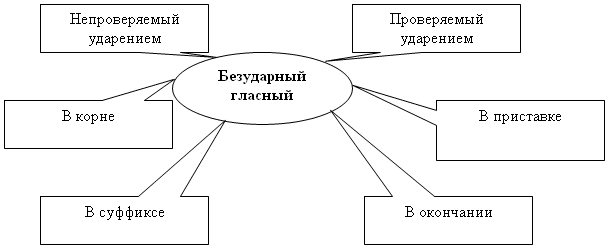 III. Работа по теме урока1. Работа в тетради.18 ноября.
Классная работа
– Прочитайте слово, записанное в показе.
Доброта.
– Морфемный разбор слова.
– Составьте предложение с этим словом, или его родственным.2. Словарная работа. Девочка, медведь, ученик, заяц.– Что общего в словах.
– Чем отличаются?
– Разделите на две группы.Первый вариант списывает слова 1 группы, 2 вариант – слова 2 группы.3. Знакомство с новым словом.ПЛ.ТОК– Как вы думаете, как правильно написать слово? 
– Где можно у знать?
– Мне показалось интересным, что в этимологическом словаре рядом со словом платок написано слово ПЛАТЬЕ.
– Что общего, почему они стоят рядом? 
– Дело в том, что в основе слов платок и платье лежит древне –русское слово ( плать), что означает кусок материи, отсюда а в корне слов.платок
платочек
платочныйРабота с деформированным предложением, запись его в тетради.Внучка, платок, бабушке, принесла. – Найдите слова на наше правило?Дети подбирают и записывают проверочные слова, попутно отмечают и другие орфограммы.нёс                       платьВнучка принесла бабушке платок. Синтаксический разбор.IV. ФизкультминуткаВы, наверное устали?
И поэтому все встали!
Посмотрите друг на друга
Улыбнитесь, прикоснитесь
И почувствуйте тепло.
Стало нам совсем легко.– Сделайте упражнение, которое вам хочется.V. Работа по учебнику Страница 89 № 235.– Как проверить безударные гласные?Самостоятельная работа.Проверка.VI. Рефлексия– Отметьте на полях самое легкое задание для вас знаком «+»
– Задание, которое вызвало затруднение знаком «–».VII. Итог урока– Безударный гласный – это буква?
– Это звук?
– Он может быть только ударным?
– Он может быть непроверяемым?
– Безударный гласный пишется только в корне?Не стой в стороне равнодушно,
Когда у кого-то беда
Рвануться на выручку нужно
В любую минуту всегда.
И если кому-то, кому-то
Поможет твоя  доброта,
Улыбка твоя.
Ты счастлив, что день 
Ненапрасно был прожит,
Что годы живешь ты не зря.– Назовите слова с безударными гласными в корне, проверяемыми ударением. встретившиеся в этом стихотворении. Работа в парах.– Придумайте 5 слов на это правило.